Ostrich production in BangladeshA case study 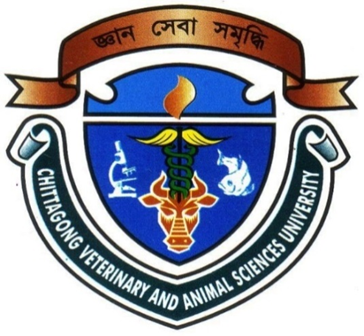 By: Moni soungkor RoajaRoll No: 11/32 Reg No: 00679Intern ID: D-31Session: 2010-2011A production report submitted in partial satisfaction of the requirements for the degree ofDoctor of Veterinary MedicineFaculty of Veterinary MedicineChittagong Veterinary and Animal Sciences UniversityKhulshi, Chittagong, BangladeshOctober, 2016Ostrich production in BangladeshA case study___________________________________Md. Emran HossainAssociate ProfessorDepartment of Animal Science and NutritionFaculty of Veterinary MedicineChittagong Veterinary and Animal Sciences UniversityKhulshi, Chittagong-4225, BangladeshOctober 2016